Portofolio Project ITAlbertus KelvinAplikasi Kompresor dan Dekompressor “miniZIPXX”Tahun Pengerjaan	: 2016Jenis Pengerjaan	: KelompokTujuan Project	: Membuat suatu aplikasi yang dapat melakukan kompresi terhadap   suatu file agar proses pengiriman file menjadi lebih efektif dengan ukuran file yang lebih kecilKeterangan	: Project ini bernama “miniZIPXX” dimana file hasil kompresi akan memiliki ekstensi “zipxx”. File yang akan di kompresi dapat berupa single file maupun multiple files. Kami membuat project ini dalam bahasa pemrograman C++ dan menggunakan IDE Visual Studio. Cara kerja aplikasi	:User dapat memilih jenis aksi yang akan dilakukan terhadap suatu file, apakah compress (melakukan kompresi) atau decompress (melakukan dekompresi).Jika memilih compress, maka user akan memilih kumpulan file (single atau multiple) dan semua file yang dipilih itu akan ditampilkan oleh aplikasi untuk konfirmasi. User juga akan memilih lokasi tujuan untuk menyimpan file hasil kompresi. Setelah itu, user dapat memulai kompresi dengan menekan tombol “Compress”. Aplikasi akan menampilkan status kompresi dalam sebuah tabel dan progress bar. Setelah proses kompresi selesai, aplikasi akan memunculkan informasi mengenai nilai entropi, rata-rata bit, nisbah, dan waktu kompresi yang diperlukan.Jika memilih decompress, maka user akan memilih file hasil kompresi (ekstensi zipxx) dan lokasi tujuan untuk menyimpan file-file yang sudah di dekompresi. User dapat memulai dekompresi file dengan menekan tombol “Decompress”. Aplikasi akan menampilkan status dekompresi dalam sebuah tabel dan waktu yang diperlukan untuk melakukan dekompresi.Tampilan project	:Kompresi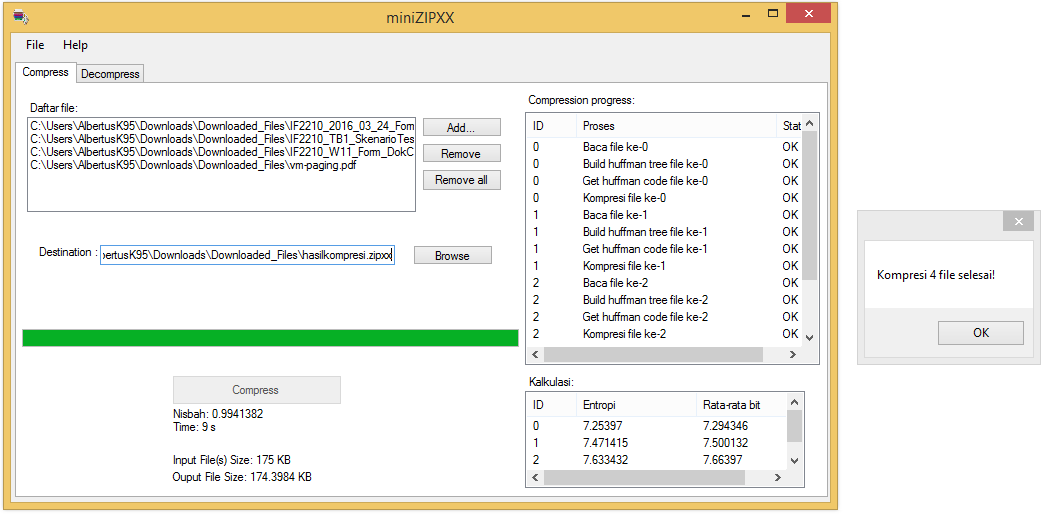 Dekompresi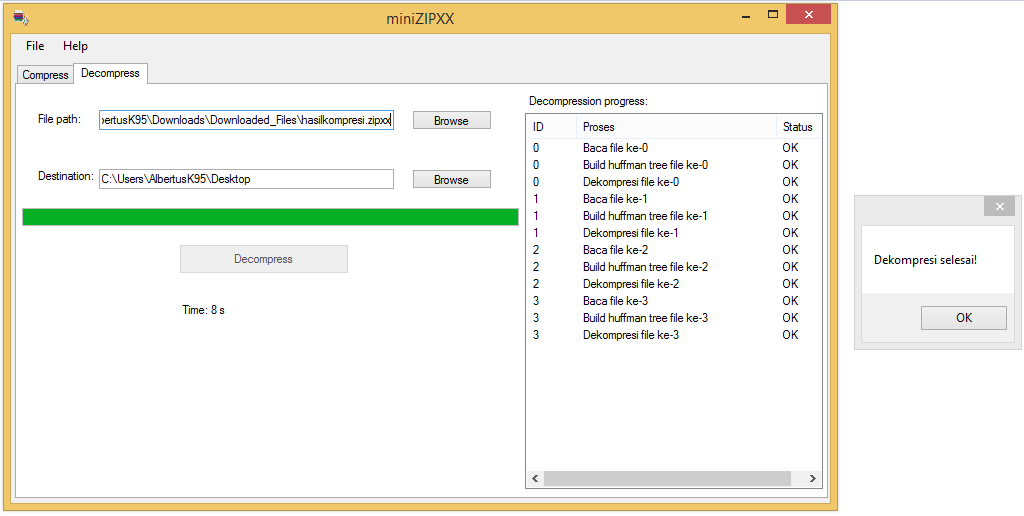 “SAIMemo” Aplikasi Cloud Storage SederhanaTahun pengerjaan	: 2016Jenis pengerjaan	: IndividuTujuan project	: Membuat sebuah cloud storage sederhana yang memungkinkan penggunanya untuk melakukan hal-hal dasar terhadap suatu file seperti upload, download, membuat folder baru, menghapus file, dll. Semua file yang disimpan pengguna ke dalam cloud storage ini akan dapat diakses kembali meskipun pengguna sudah melakukan aksi log out.Keterangan	: Cloud storage ini bernama SAIMemo. Berikut fitur yang dimiliki beserta penjelasan singkatnya.	Informasi umum:	Programming Tools:PHP Framework: CodeigniterBootstrapjQueryTampilan project:01.Tampilan awal SAIMemo. Pengguna dapat memilih tombol ‘Explore’ untuk login atau registrasi akun baru. Pengguna juga dapat memilih tombol panah ke bawah untuk melihat penjelasan mengenai apa itu SAIMemo dan bagaimana cara menggunakannya. 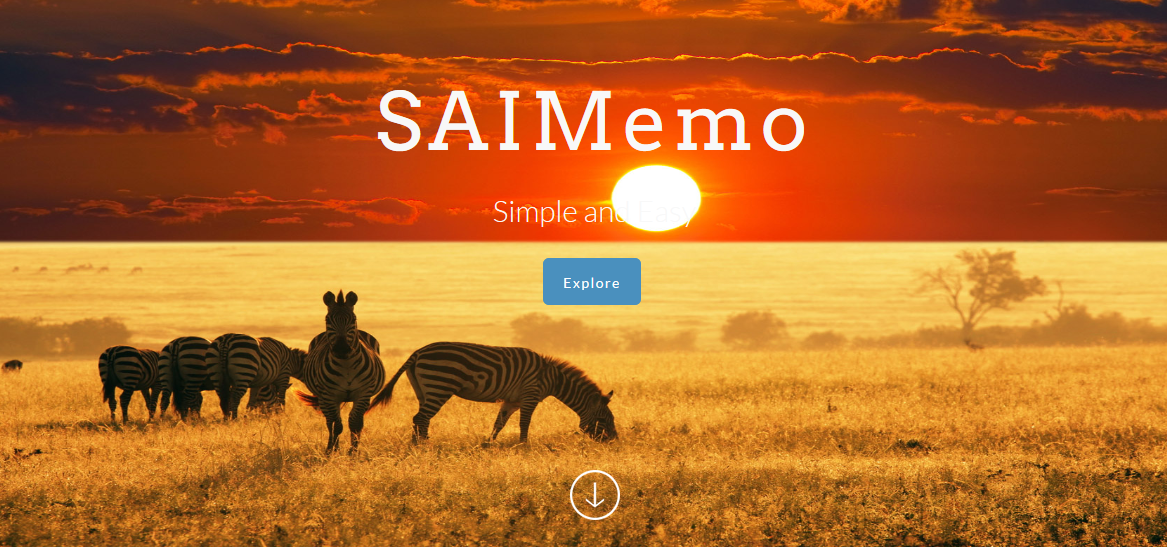 Gambar 102.Tampilan yang menjelaskan apa itu SAIMemo (What is it?)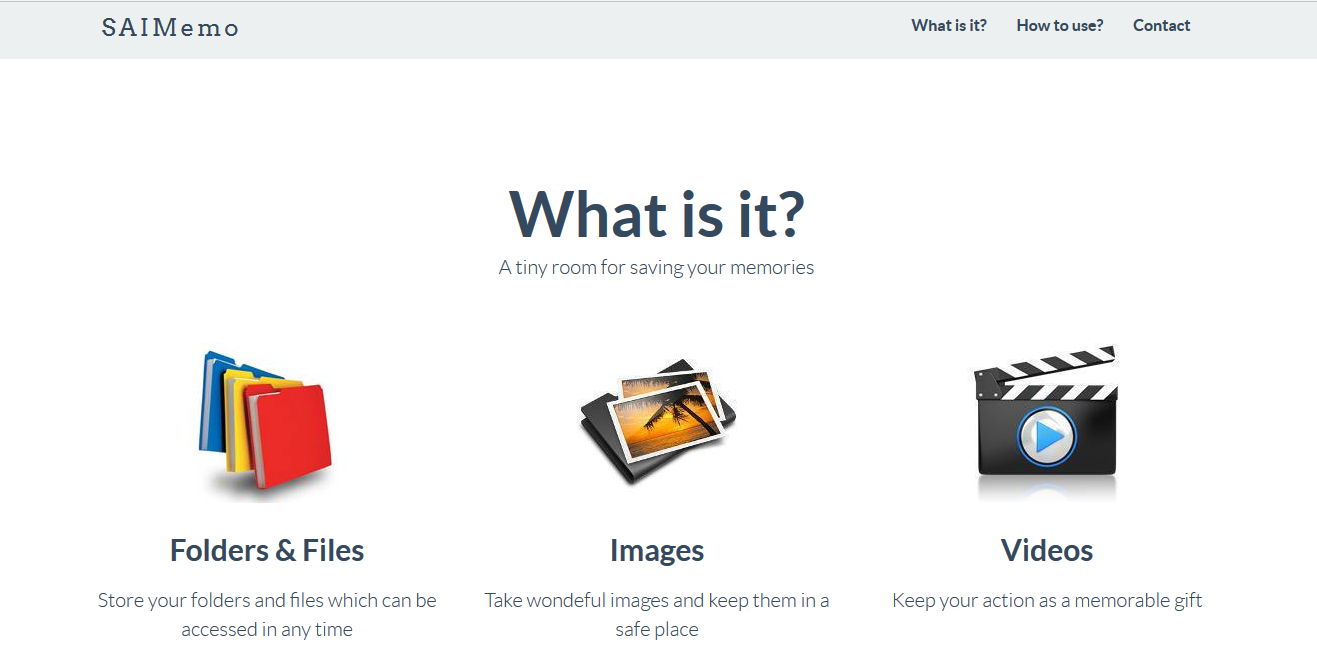 Gambar 203.Tampilan yang menjelaskan bagaimana cara menggunakan SAIMemo (How to use?)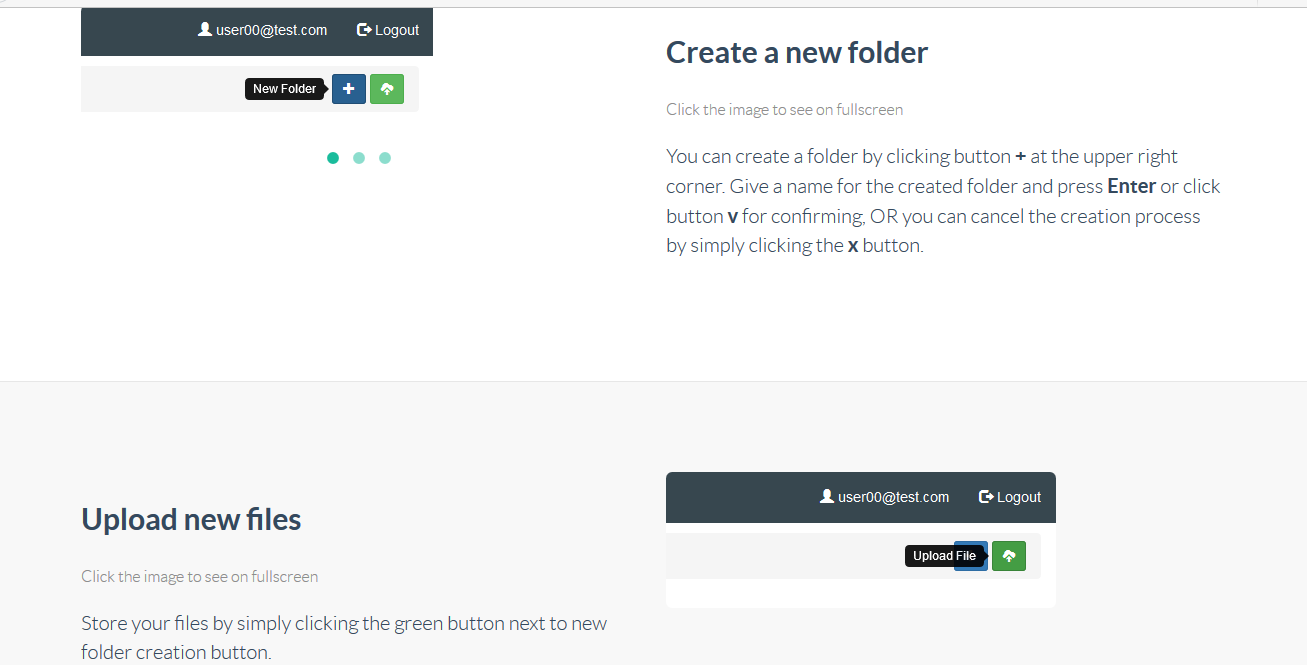 Gambar 3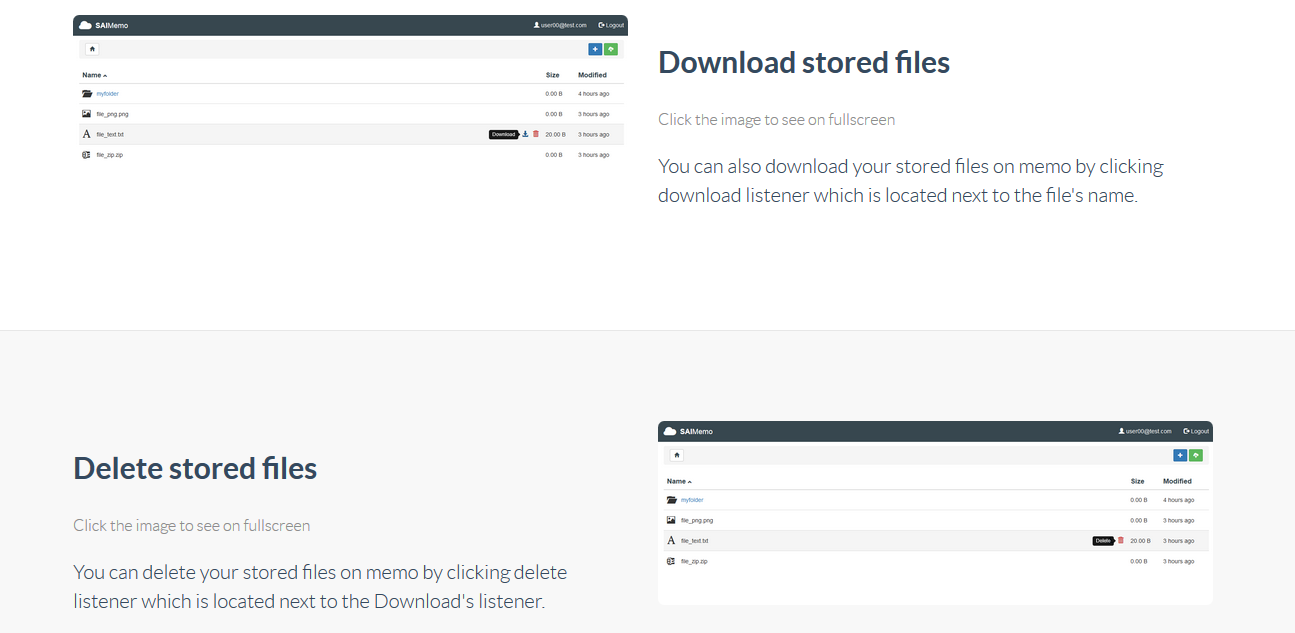 Gambar 404.Tampilan halaman User authentication => Login dan Register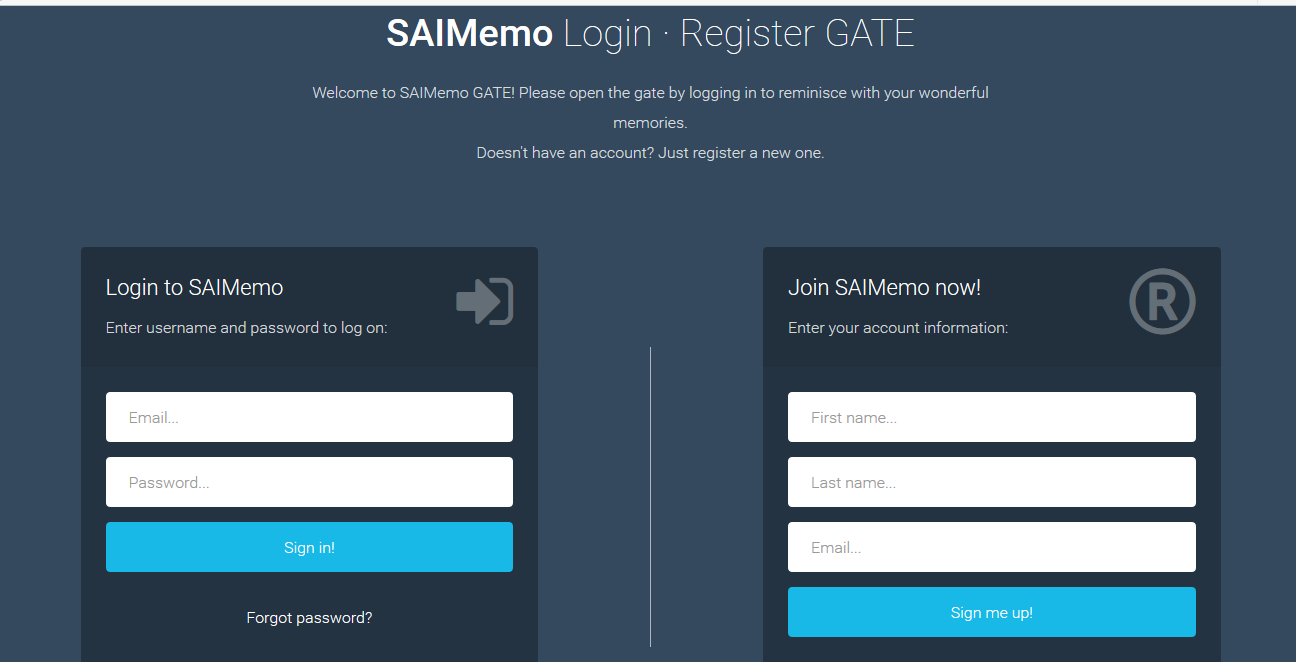 Gambar 505.Tampilan halaman Reset password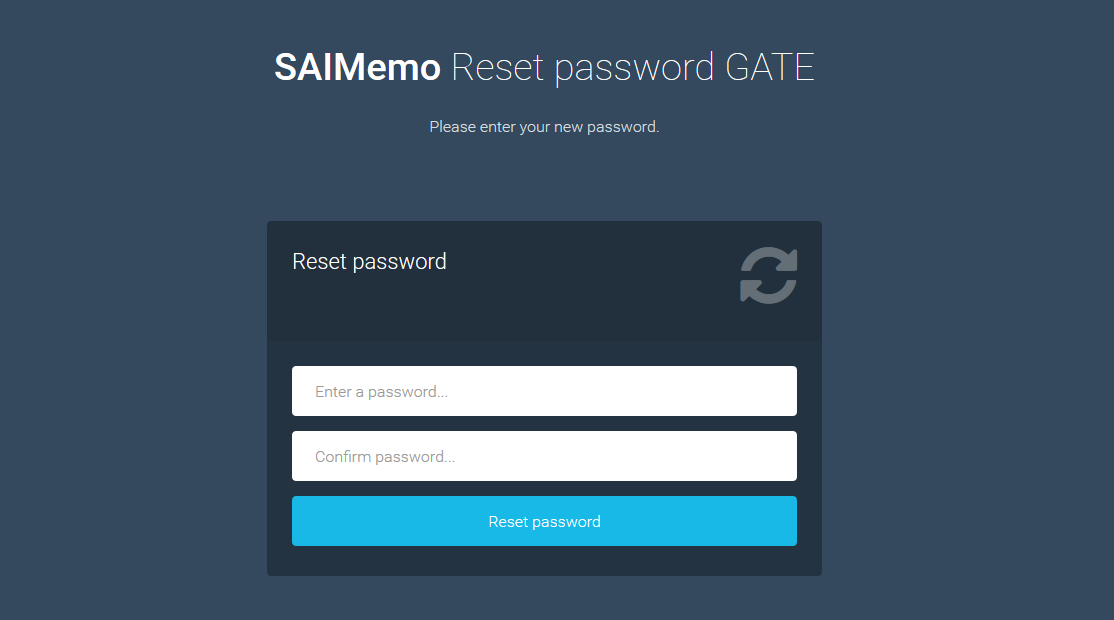 Gambar 606.Tampilan halaman superadmin dan admin (tampilan sama untuk subscriber, kecuali fitur ‘Admin Panel’)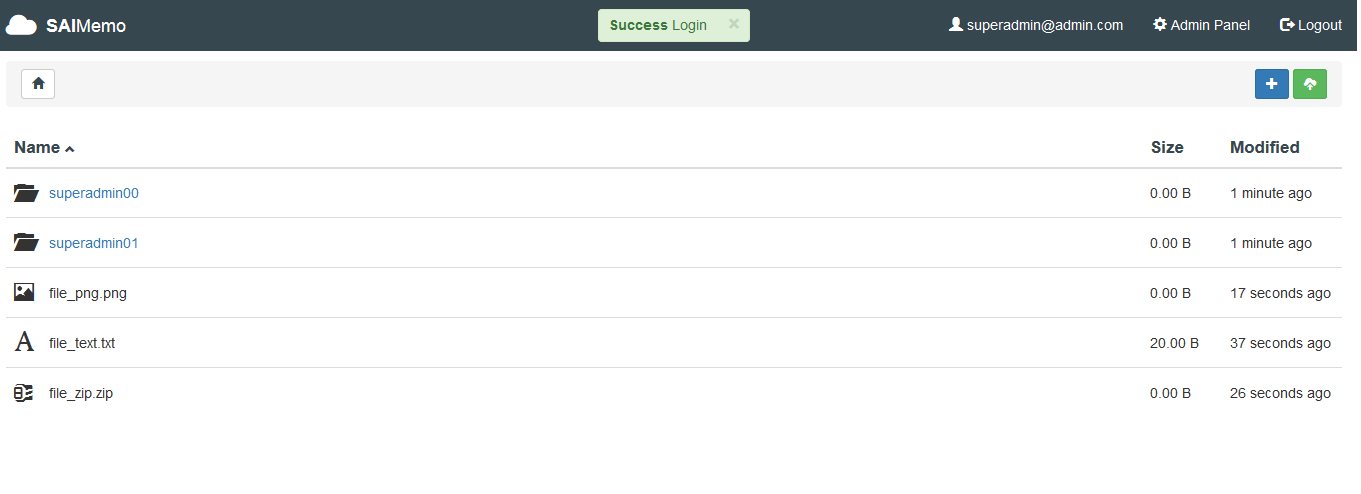 Gambar 7Tampilan halaman di dalam folder superadmin00/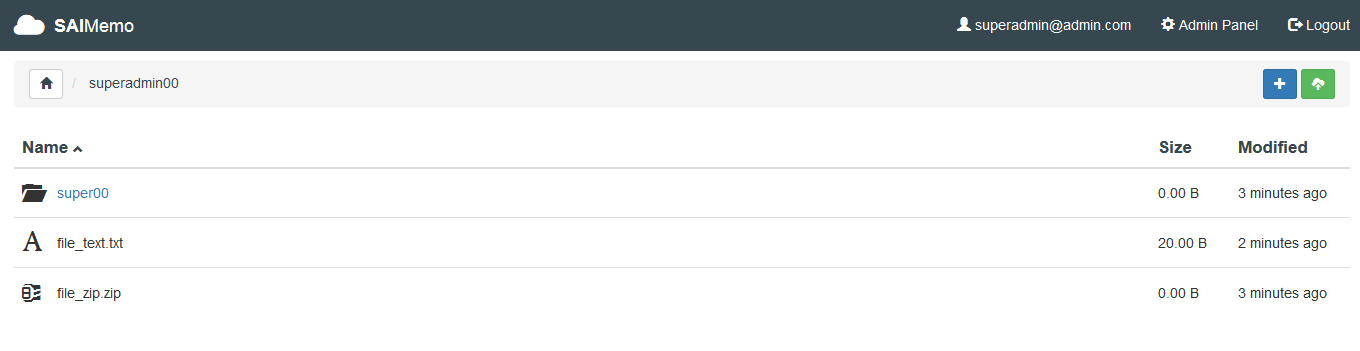 Gambar 8Tampilan halaman di dalam folder superadmin00/super00/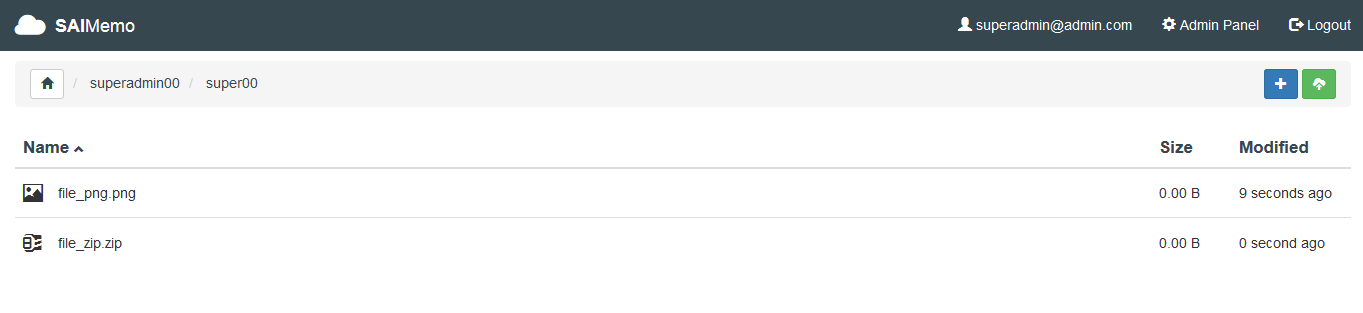 Gambar 907.Tampilan halaman Admin Panel07a. Isi dari menu ‘Users’ yang menampilkan daftar username semua pengguna yang terdaftar dalam database SAIMemo. Aksi promote dilakukan dengan memilih opsi tanda panah ke atas berwarna hijau. Aksi mengubah profil pengguna dilakukan dengan opsi gambar pensi berwarna biru. Aksi menghapus pengguna dilakukan dengan opsi gambar tempat sampah berwarna merah. Aksi menambah user dilakukan dengan opsi ‘+ Add User’ di bagian bawah.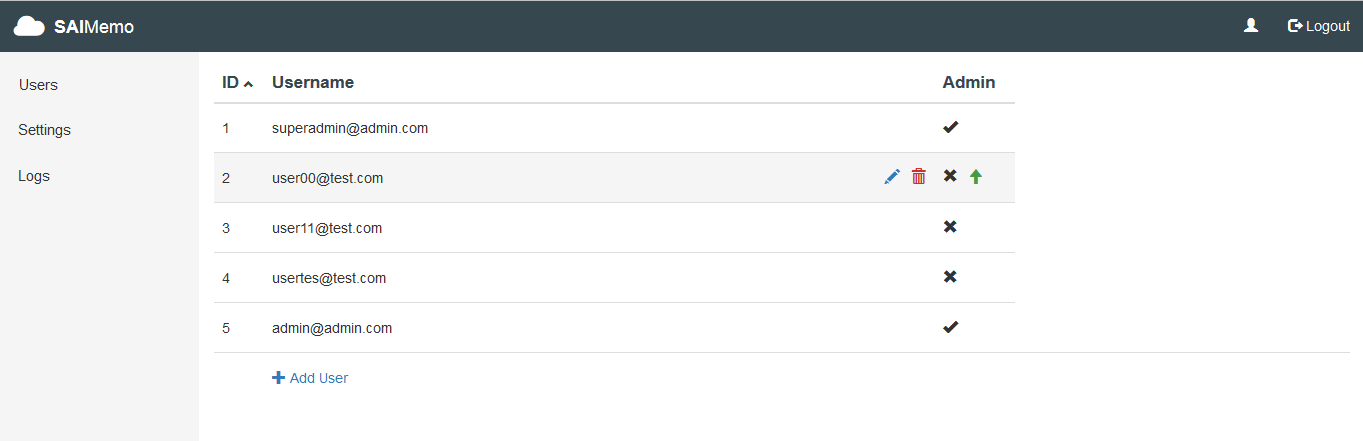 Gambar 1007b. Isi dari menu ‘Settings’ yang menampilkan konfigurasi file, termasuk lokasi penyimpanan, jenis ekstensi, kondisi overwrite, dan ukuran maksimum file yang dapat di-upload.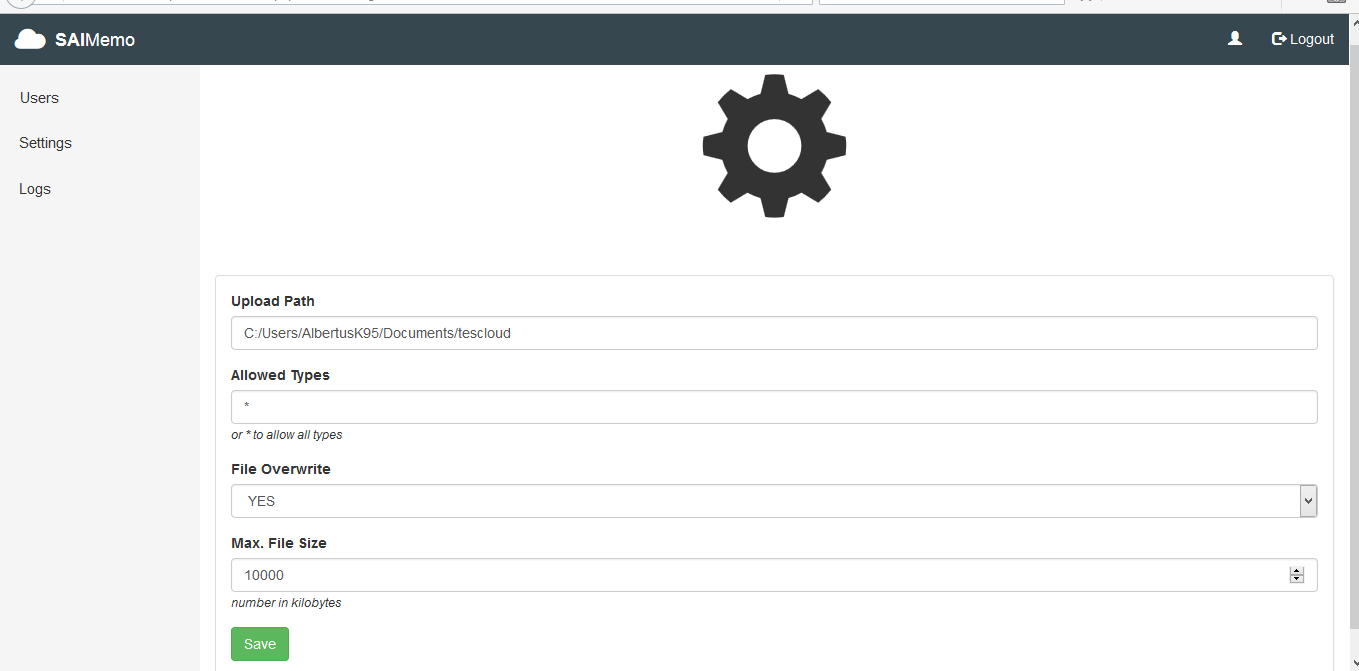 Gambar 1107c. Isi dari menu ‘Logs’ yang menampilkan history dari aktivitas yang dilakukan pengguna terhadap SAIMemo. Yang ditampilkan adalah ID pengguna, tipe session dimana aksi itu dilakukan (cloud berarti berhubungan dengan lingkup halaman pengguna dan auth berarti berhubungan dengan lingkup User Authentication), jenis aksi, elemen apa yang dimodifikasi (nama folder yang dibuat, nama file yang di upload, download, atau delete, serta username milik user yang melakukan log in atau log out ataupun dipromosikan sebagai admin, DLL…), dan waktu dilakukannya aksi.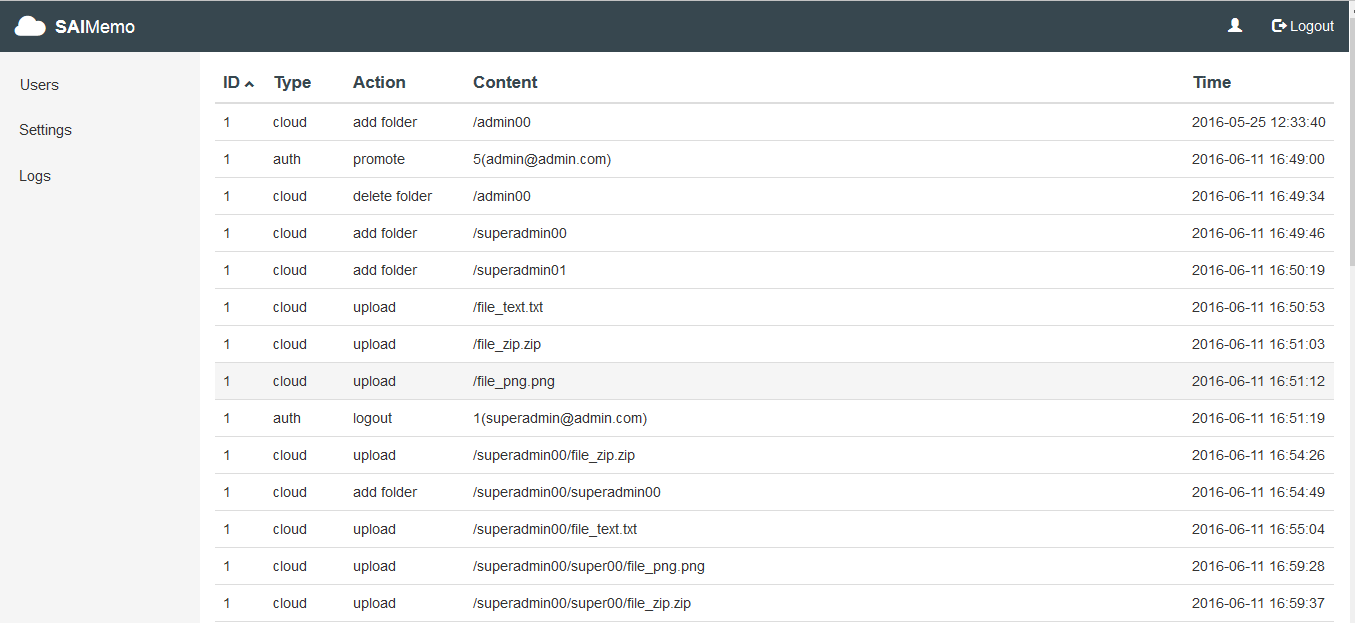 Gambar 1208.Tampilan halaman untuk mengubah profil superadmin dan admin, yaitu username dan password (tampilan sama untuk subscriber, kecuali fitur ‘Admin Panel’)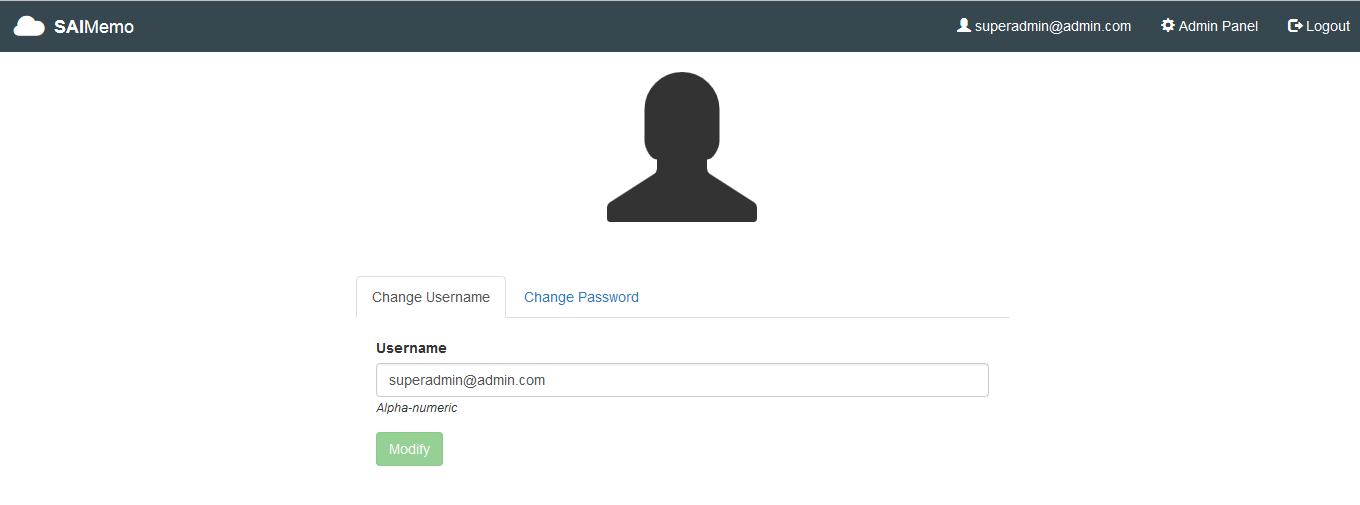 Gambar 13“SPAMDetection100” Aplikasi Pendeteksi SMS SPAM Tahun pengerjaan   : 2016 Jenis pengerjaan      : IndividuTujuan project          : Membuat sebuah aplikasi pendeteksi SMS SPAM sederhana. Aplikasi ini nantinya akan menerima input berupa teks SMS, kemudian akan menentukan apakah teks SMS tersebut masuk ke dalam kategori SPAM atau bukan.Keterangan : Aplikasi ini bernama SPAMDetection100. Berikut beberapa informasi detail nya.	Programming Tools		: Java + GUI	Lingkungan pengembangan: IDE NetBeans	Lingkup Algoritma		: Machine LearningKarena aplikasi ini menggunakan Machine Learning, maka diperlukan suatu data set dan data train. Bahasa yang digunakan untuk data train adalah bahasa Indonesia.Informasi lain-lain:Algoritma/ Classifier: NaiveBayesMetode evaluasi: 4-fold cross-validationNilai class (prediksi): SPAM atau BUKAN_SPAMNama relasi dataset: my_smsAtribut: spamclass yang berisi SPAM dan BUKAN_SPAM; text yang berisi data tipe StringFormat data train (@data): [SPAM/BUKAN_SPAM],[TEXT] -> tanpa []Jumlah data train: 256 (spam 97; bukan-spam 159)Cara kerja aplikasi secara umum:-Aplikasi terdiri dari 2 bagian, yaitu Model Learning dan SPAM Detection-Model Learning bertugas untuk membentuk model dari hasil pembelajaran data train untuk digunakan kemudian oleh SPAM Detection-SPAM Detection bertugas untuk menentukan kategori suatu teks input (spam atau bukan) berdasarkan model yang telah dibentuk oleh Model LearningTampilan Project:01.Proses pembelajaran dan pembentukan model oleh classifier.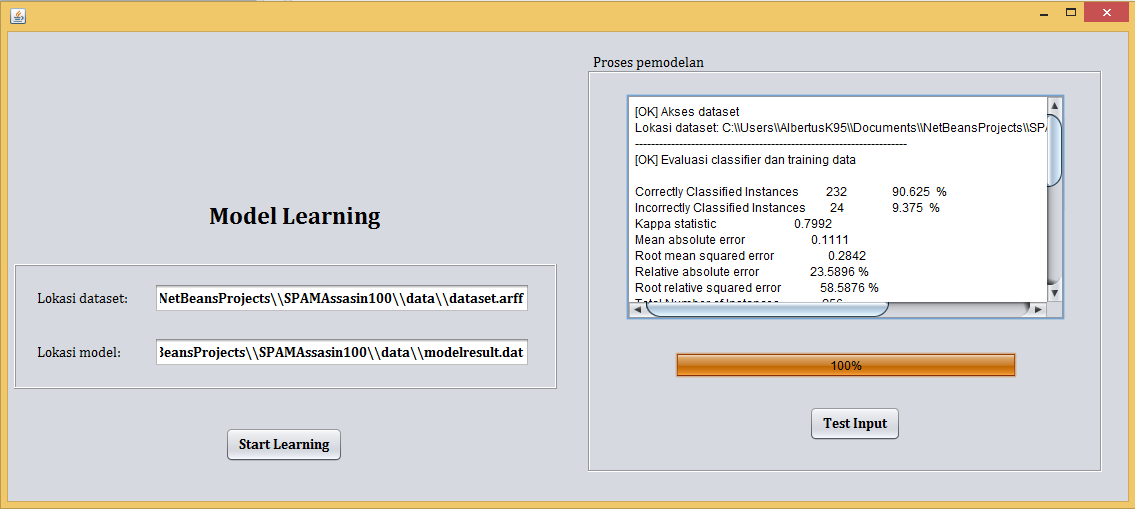 User akan diarahkan menuju halaman SPAMDetection setelah menekan tombol ‘Test Input’.Berikut beberapa contoh test case untuk menguji kebenaran program.Test 0Teks input: AYO! Menangkan hadiah jutaan rupiahhh langsung aja HUB.0819182378483 sk berlaku! DIJAMIN PUASSSSSS!!!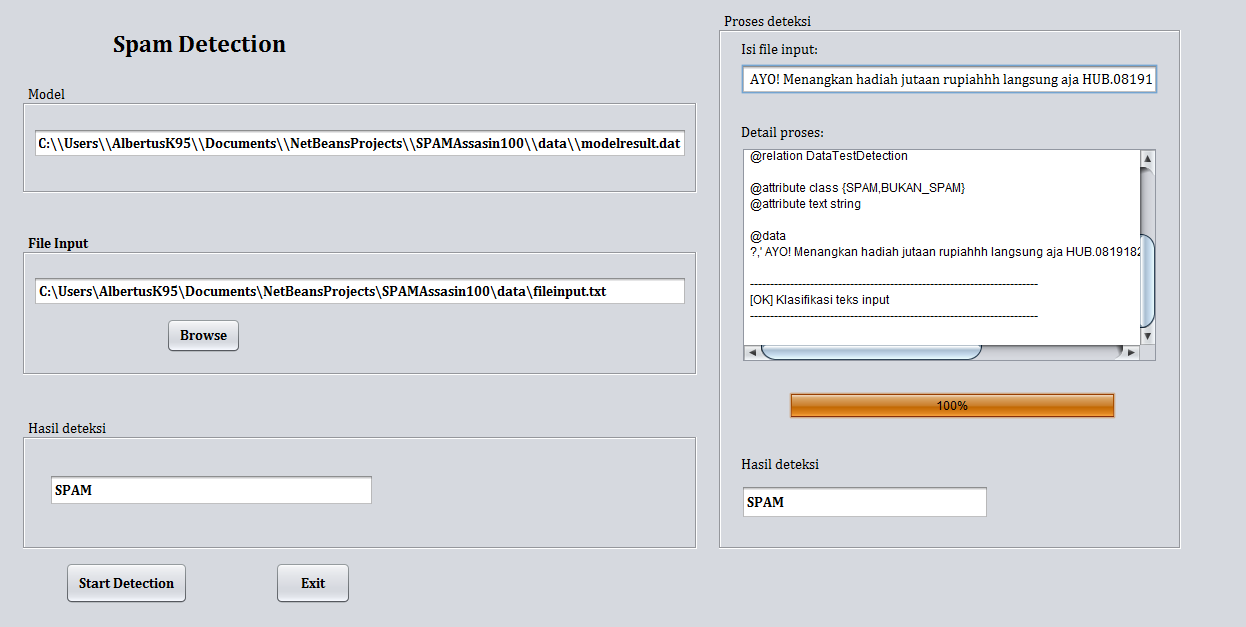 Test 1Teks input: Masalah Keuangan? Bunga 0.9% Agunan BPKB Mobil/Truk/Bus Syarat Ringan KTP+NPWP 1 HARI CAIR RIO 081282841114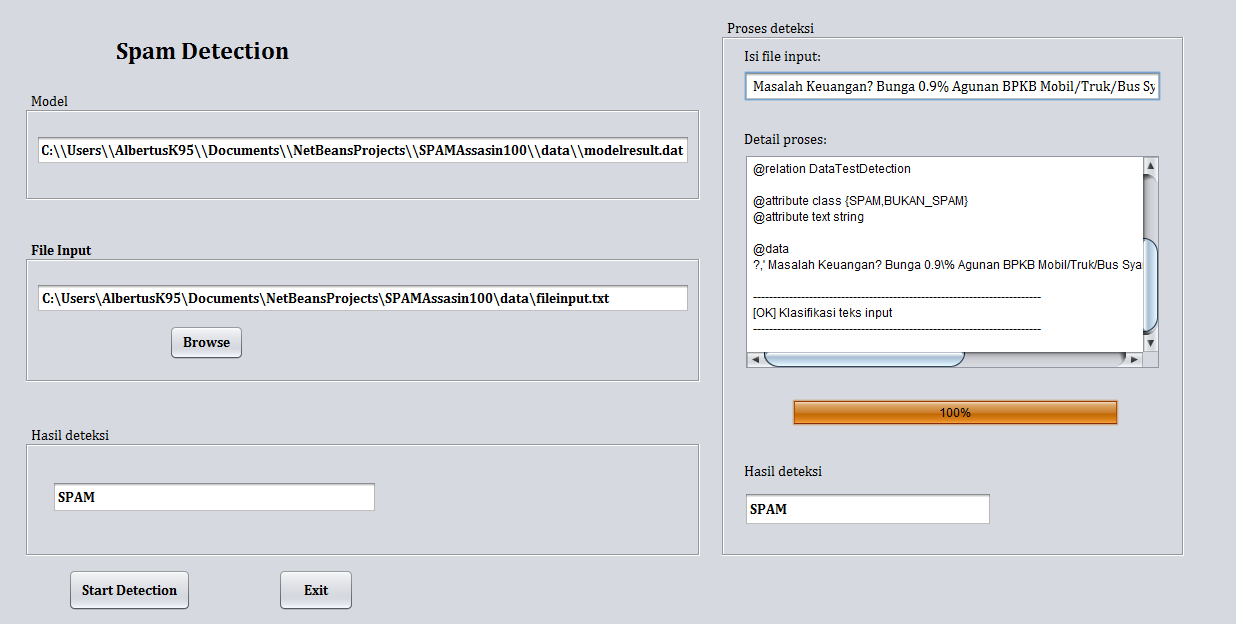 Test 2Teks input: Anda sering sakit2an? Sering khawatir? BEROBATLAH KE PARANORMAL KI GENDENG di daerah Gn. Sentosa. Hubungi 081283739283 utk ALAMAT JELASNYA. DIJAMIN SEMUA PENYAKIT ANDA TEMBUSSSSS 1000%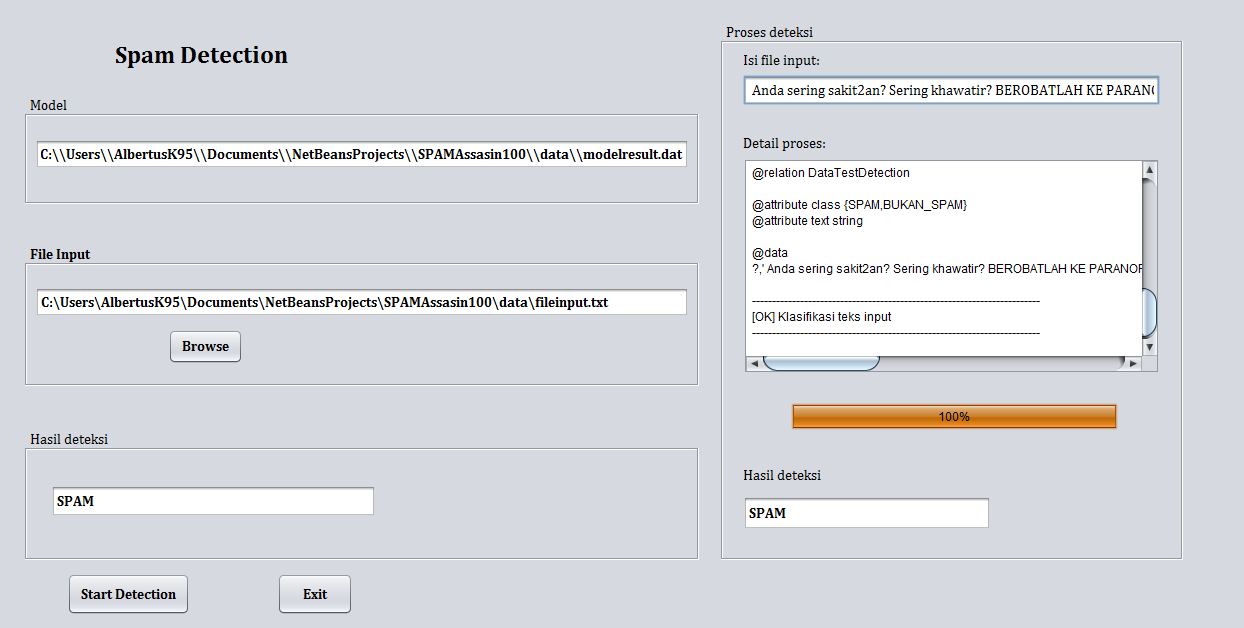 Test 3Teks input: Slmt siang, maaf bu lewat sms. Ttg kontrakan THI kalo mau lanjut lgsg hubungi adik saya aja ya di 081739282226 krn skrg dia yg urus. Thx.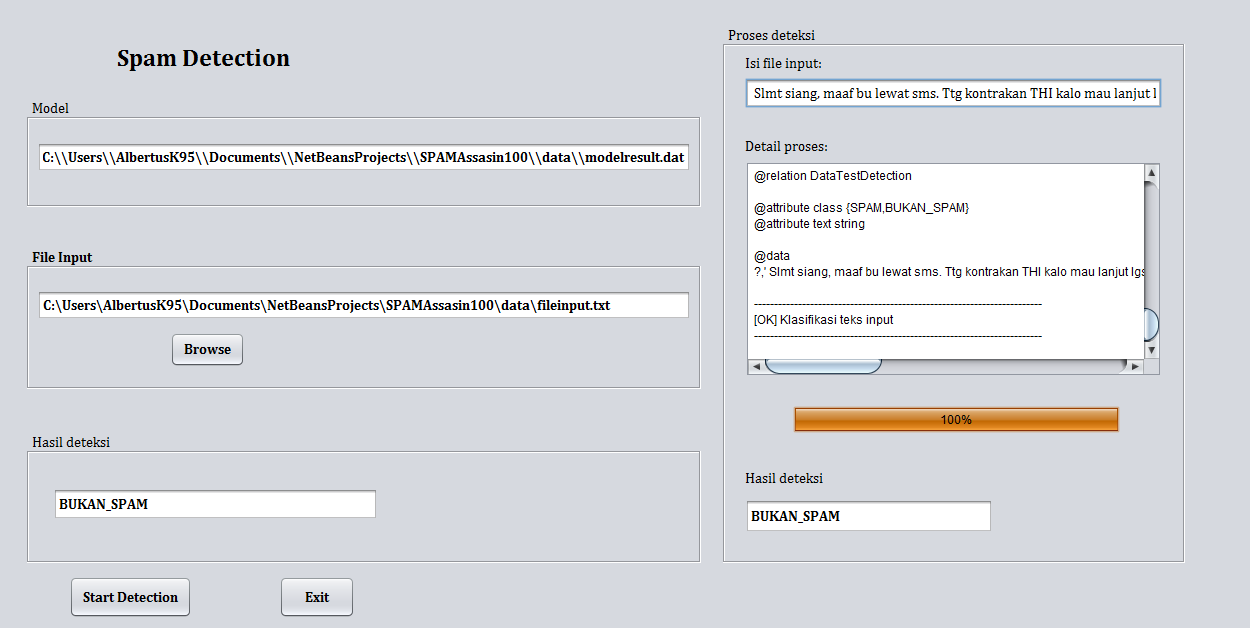 Test 4Teks input: Sori cyn gw ud ada janji ketemuan jam 4 sore ntar. Lain kali aja gmn? Hehehe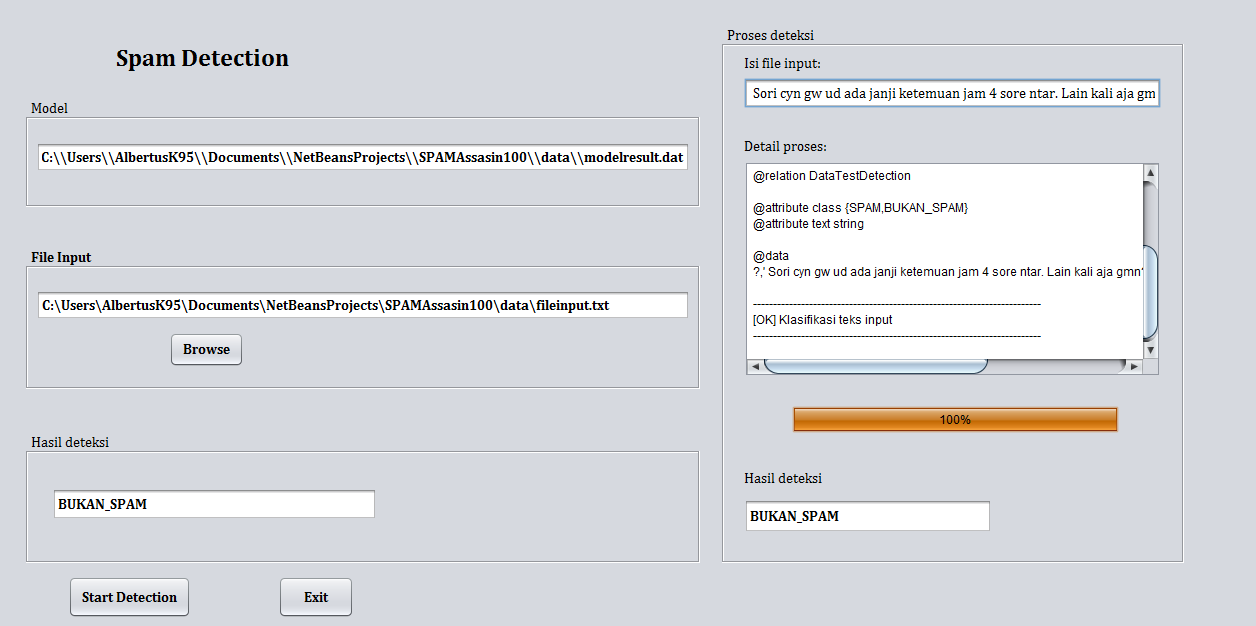 Test 5Teks input: CONGRATZZZ BROOO!!! Semoga sukses terus ya startup baru nya :))) MANTAP!!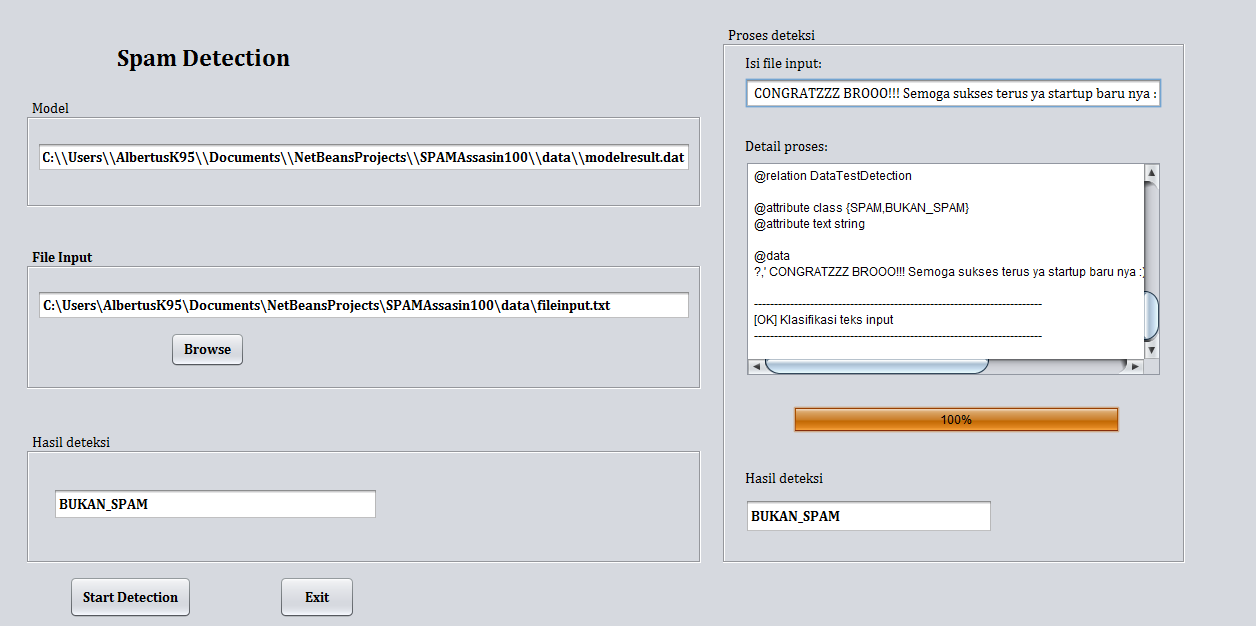 Test 6Teks input: Penghasilan 30% perbulan duduk manis, dr modal anda. Tdk jualan tdk rekrut2an! 350 rb member seindonesia! REVOLUSI EKONOMI ANDA MENJADI LBH BAIK Add BB 5206B100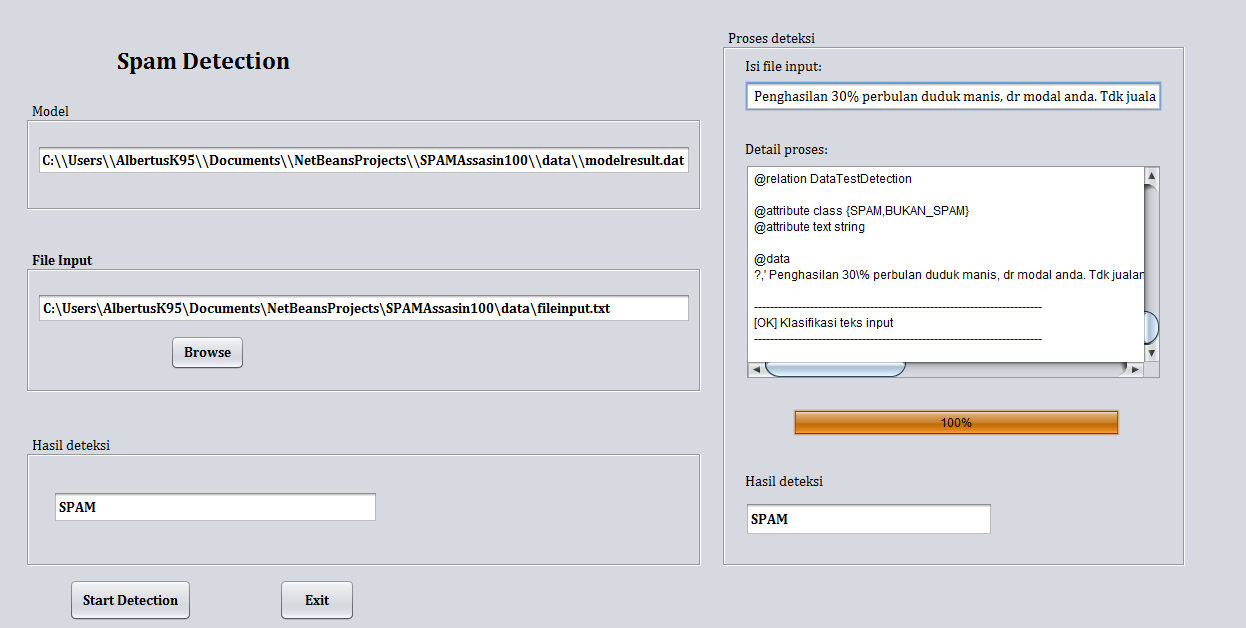 Test 7Teks input: [KUMPUL PERDANA] Hai guysss, jgn lupa ya bsk jam 19.00 di gedung CAS lt.1 kita bakalan kumpul bareng pertama kali :) Jgn lupa bw SEMANGAT nya. Konfirm di sini yaaa. Thx!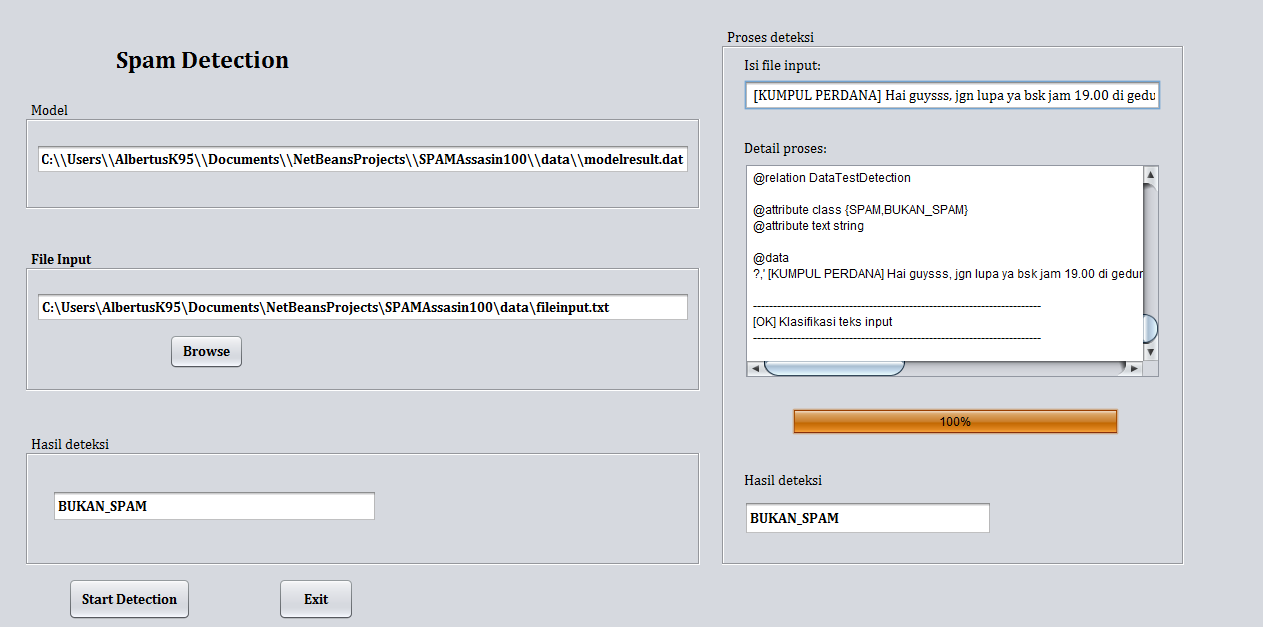 Aplikasi Pencarian Jalur Terpendek dengan Algoritma Branch & BoundTahun pengerjaan	: 2016Jenis pengerjaan	: IndividuTujuan project	: Membuat sebuah aplikasi yang mampu membaca input berupa matriks yang menunjukkan hubungan antar titik dalam suatu graf, kemudian memberikan solusi berupa jalur terpendek yang menghubungkan semua titik dalam graf tersebut dengan algoritma Branch and Bound.Keterangan	: 	Programming Tools	: Java + GUITampilan project	:01.Aplikasi akan menerima sebuah file input yang berisi sebuah matriks yang merepresentasikan hubungan antar titik dalam suatu graf tertentu. Hubungan antar titik itu berupa jarak / bobot antara 2 buah titik. 02.Kemudian aplikasi akan mencari solusi berupa jarak terpendek yang diperlukan untuk mengunjungi semua titik dalam graf beserta jalur solusi yang dapat ditempuh. Selain itu, aplikasi akan memberikan gambar graf tak berarah yang dibentuk dari matriks yang diberikan, dimana jalur terpendek yang merupakan solusi akan diberikan highlight berwarna merah.Berikut beberapa contoh test case untuk menguji kebenaran program.Test 0File input:-1 500 200 185 205500 -1 305 360 340200 305 -1 320 165185 360 320 -1 302205 340 165 302 -1Aplikasi 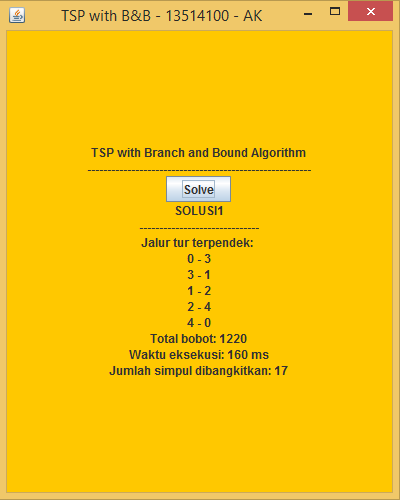 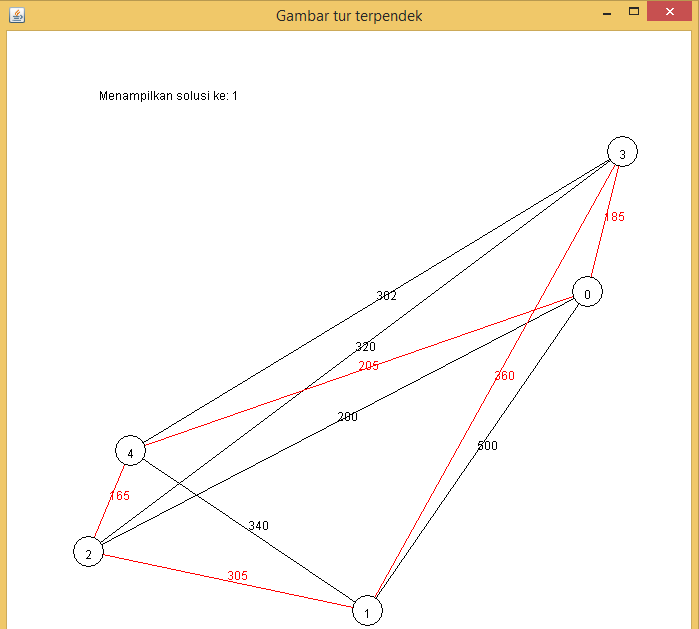 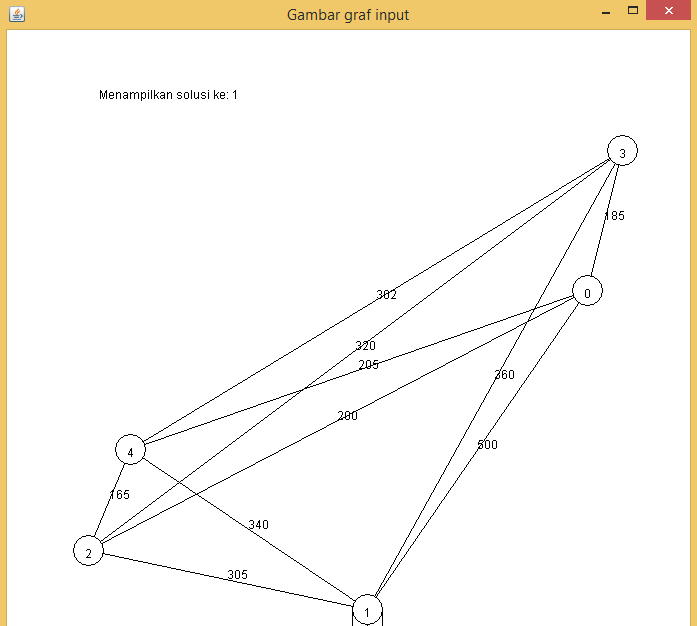 Test 1File input:-1 16 27 89 34 65 12 1016 -1 56 78 32 16 64 3227 56 -1 82 57 35 80 2589 78 82 -1 34 51 19 4734 32 57 34 -1 42 59 4165 16 35 51 42 -1 76 8212 64 80 19 59 76 -1 3810 32 25 47 41 82 38 -1Aplikasi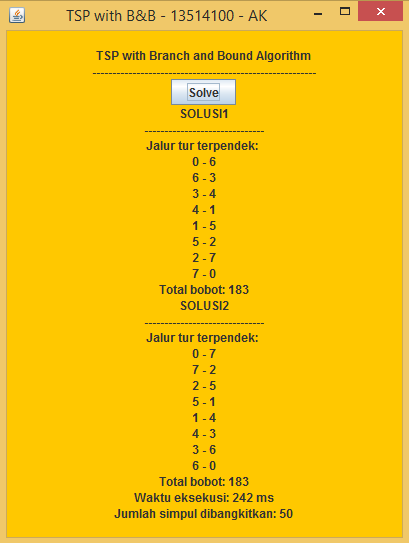 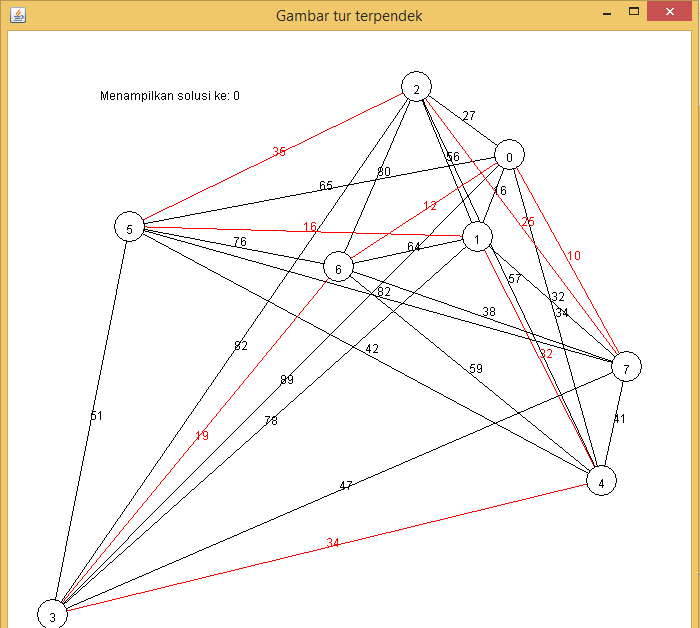 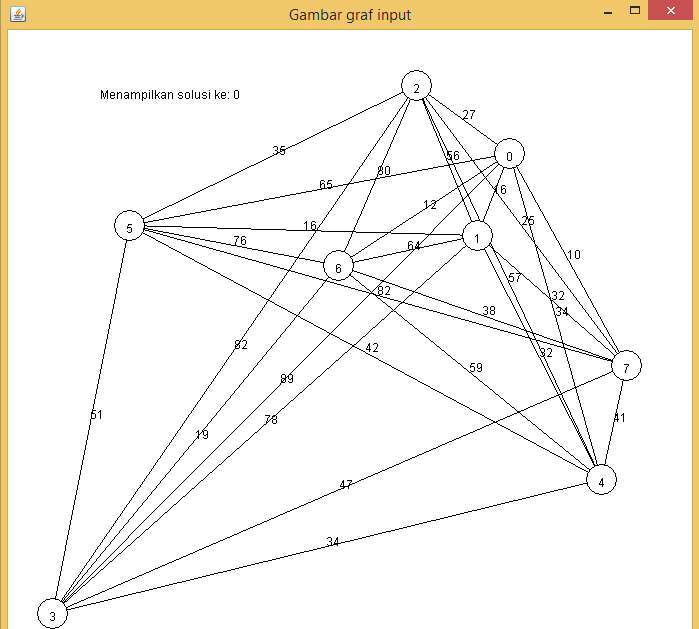 Test 2File input:-1 1 2 3 4 5 6 7 8 91 -1 11 12 13 14 15 16 17 182 11 -1 21 22 23 24 25 26 273 12 21 -1 31 32 33 34 35 364 13 22 31 -1 41 42 43 44 455 14 23 32 41 -1 51 52 53 546 15 24 33 42 51 -1 61 62 637 16 25 34 43 52 61 -1 71 728 17 26 35 44 53 62 71 -1 819 18 27 36 45 54 63 72 81 -1Aplikasi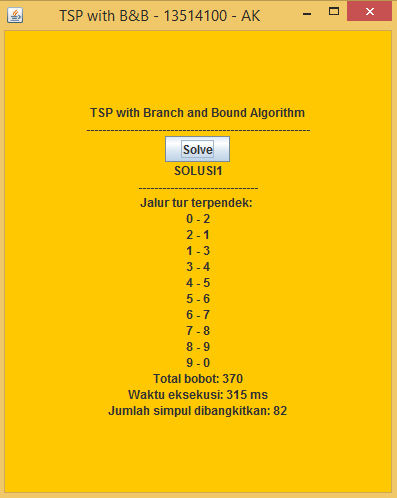 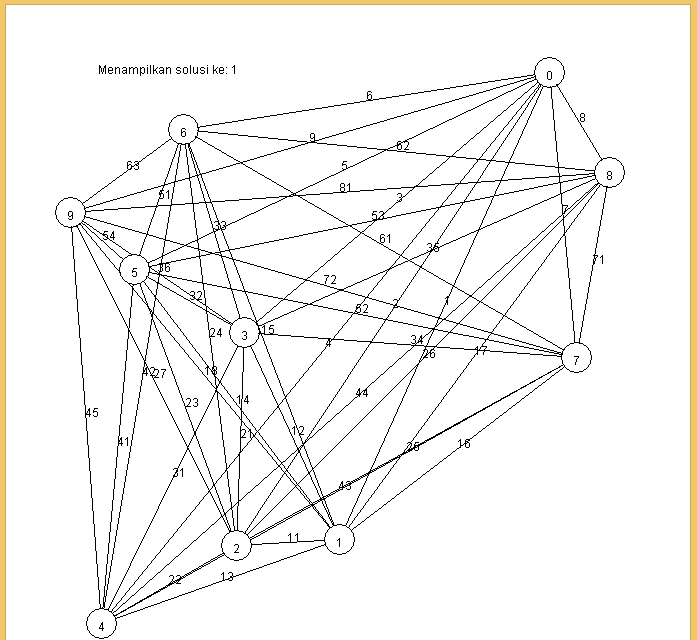 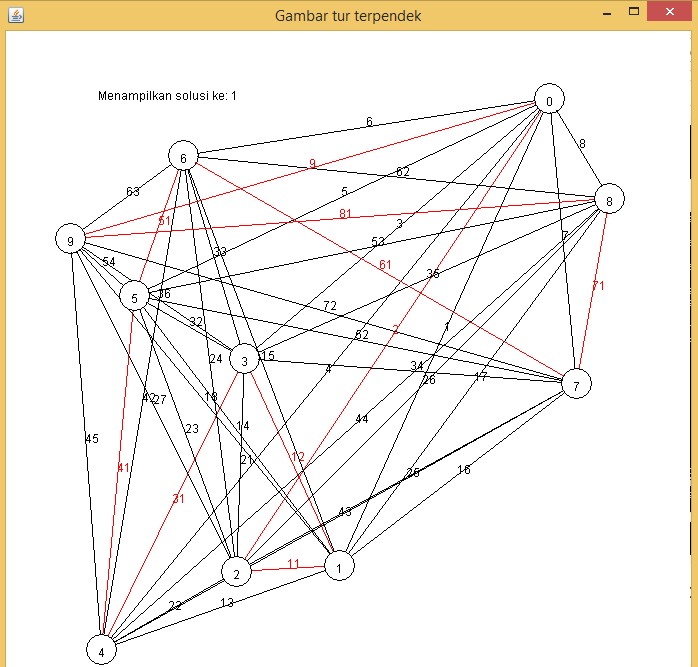 Aplikasi Hyper Sudoku Solver Tahun pengerjaan	: 2016Jenis pengerjaan	: IndividuTujuan project		: Membuat sebuah aplikasi yang dapat mencari solusi dari sebuah Hyper SudokuCara kerja program secara umum:- Saat program dijalankan, ia akan membaca isi file eksternal dan mengisi kotak HyperSudoku 9x9   di bawah dengan nilai yang didapat dari file eksternal tersebut-User hanya perlu menekan tombol 'Solve' yang akan memberi perintah pada program untuk     menampilkan solusi HyperSudoku- Solusi yang didapat ditandai oleh angka berwarna merah- Kotak 3x3 berjumlah 4 buah juga akan terlihat bedanya setelah program dijalankanBerikut beberapa contoh test case untuk menguji kebenaran program.Test 0Test 1Test 2Test 3Test 4Aplikasi LEGO Maze Solver with BFS and DFSTahun pengerjaan	: 2016Jenis pengerjaan	: KelompokTujuan project	: Membuat sebuah aplikasi menggunakan software simulasi robot LEGO Mindstorms dimana robot akan mencari jalan keluar dari sebuah maze. Project ini juga mengimplementasikan algoritma BFS dan DFS dalam pencarian solusi jalan keluar.Keterangan	: 	Programming tools	: Bahasa C + ROBOTC for LEGO Mindstorms			Project ini mengimplementasikan algoritma BFS dan DFS, dimana terdapat 2 buah aplikasi terpisah, yaitu aplikasi pertama yang menggunakan algoritma BFS dan aplikasi kedua yang menggunakan algoritma DFS	DEMO Video : 	Menggunakan algoritma BFS			https://www.youtube.com/watch?v=M2SjEteCZEM			Menggunakan algoritma DFS			https://www.youtube.com/watch?v=VWb1WbO0PfkCara kerja program secara umum :Maze terdiri dari bagian-bagian penting seperti titik warna biru (posisi start dan finish), titik warna merah (menandakan jalan buntu), titik warna hijau (menandakan adanya percabangan), dan garis hitam (sebagai jalur gerak robot).Setelah user menekan tombol start, maka robot akan mulai mencari jalur menuju titik finish dengan algoritma BFS atau DFS. Selama proses pencarian jalur tersebut, robot akan mengingat semua urutan jalur yang menghubungkan titik start dan finish. Urutan jalur yang diingat itu termasuk besar sudut yang dipilih robot saat berputar untuk memilih jalur berikutnya. Setelah berhasil menemukan titik finish, robot akan kembali ke titik start dengan urutan jalur yang sudah diingat sebelumnya. Jalur yang sudah diingat tersebut merupakan solusi dari persoalan maze yang bersangkutan.Setelah berhasil sampai ke titik start, robot akan kembali lagi ke titik finish lagi dengan solusi yang didapat. Langkah kembali ke titik finish ini adalah langkah terakhir dalam aplikasi maze solver ini.Tampilan project	:Saat robot berada di simpangan untuk mendeteksi semua jalur percabangan yang ada.Nilai red, green, blue merupakan besaran intensitas dari RGB yang didapat saat robot melakukan pendeteksian jalur percabangan di sekitar titik warna hijau.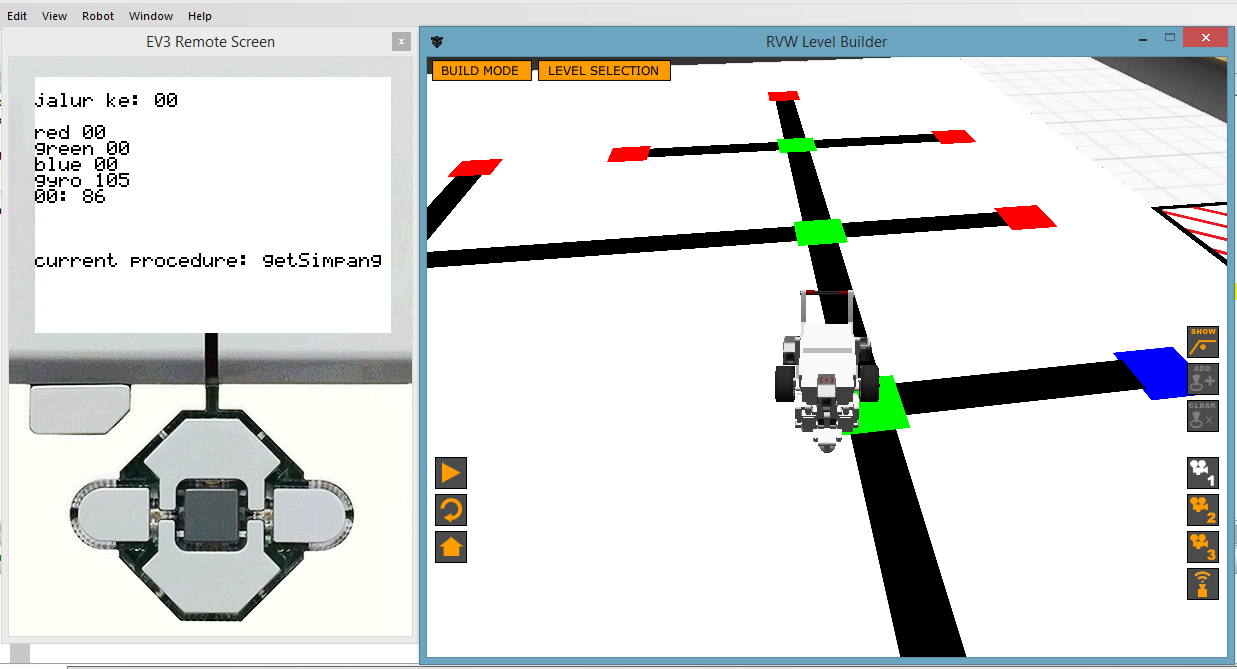 Gambar 1Contoh tampilan salah satu test case maze secara keseluruhan.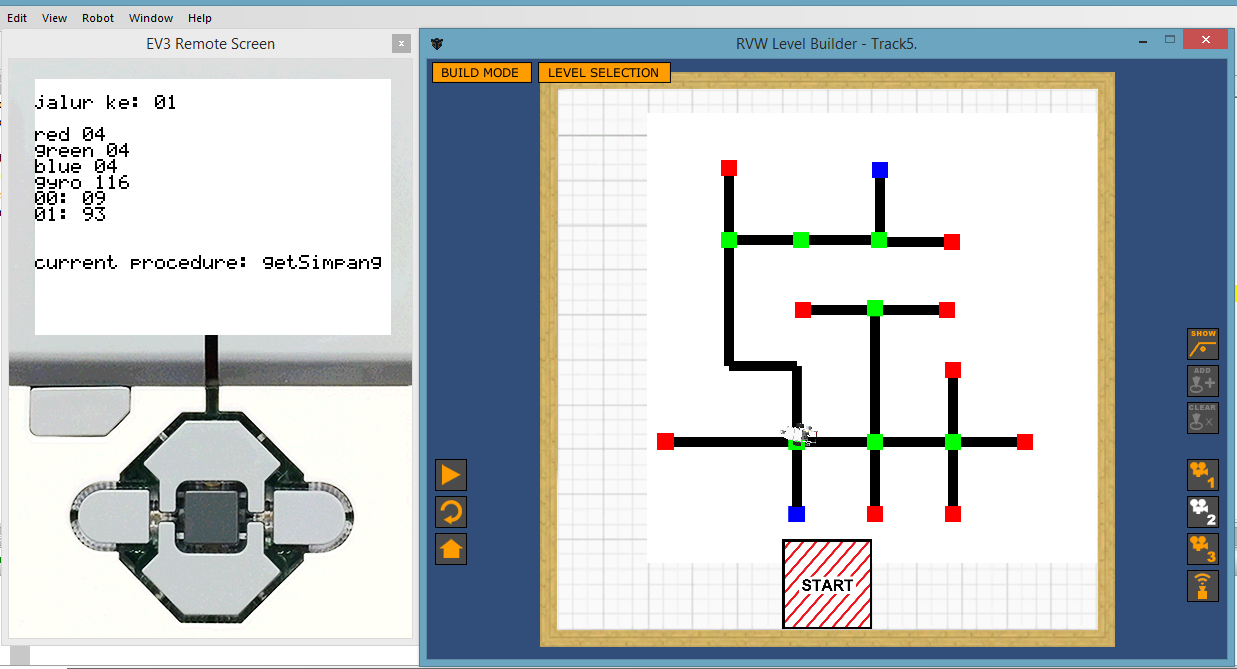 Gambar 2Saat robot sedang bergerak mengikuti garis warna hitam.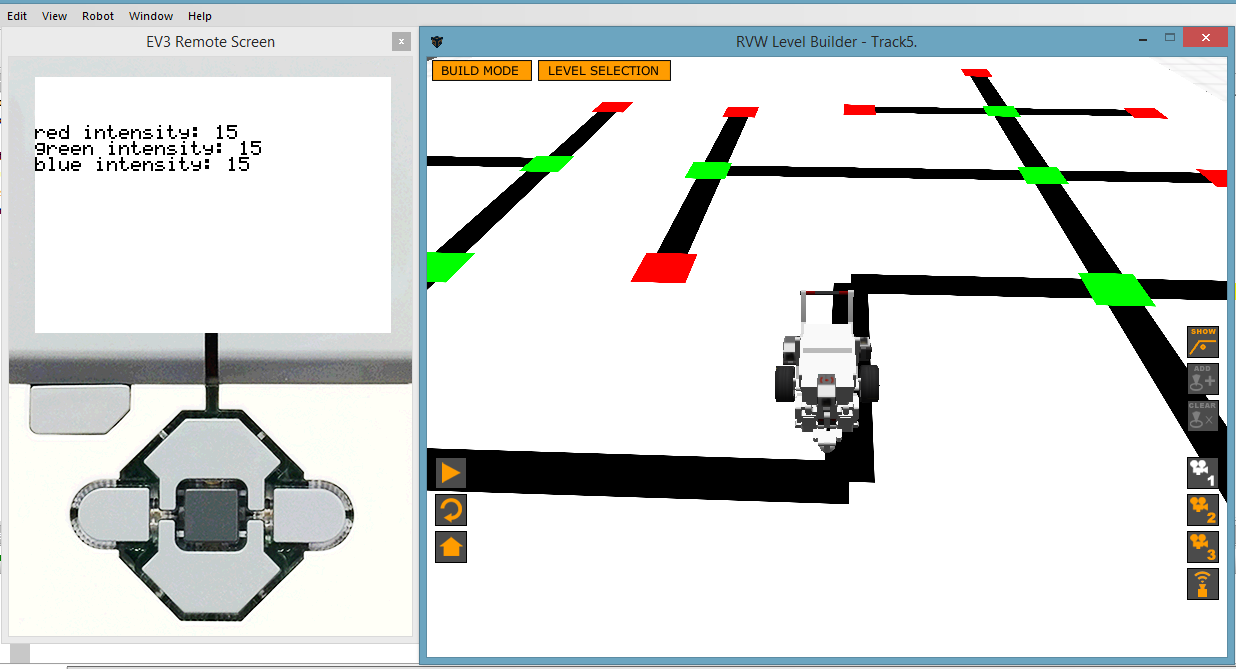 Gambar 3Aplikasi OpenGLPro100 Tahun pengerjaan	: 2016Jenis pengerjaan	: IndividuTujuan project	: Membuat sebuah aplikasi permainan sederhana yang menggunakan   OpenGL pada sistem operasi WindowsKeterangan	: Programming tools	: Bahasa pemrograman C++ dan IDE Visual Studio 2013Operating system	: WindowsDEMO Video	: https://www.youtube.com/watch?v=NPggBSrDQzoCara kerja dan aturan teknis program secara umum :DeskripsiPengenalan aplikasi	Aplikasi bernama OpenGLPro100. Konsep dasar dari aplikasi ini adalah seperti permainan sederhana, dimana user akan diberikan waktu selama 12 detik untuk mencapai total poin lebih besar atau sama dengan nilai tertentu. Nilai tertentu itu didapat dari jumlah semua objek yang dikalikan dengan 3, dimana nilai 3 merupakan bobot setiap objek. Objek yang tersedia dalam aplikasi ini dibagi menjadi 2 bagian, pertama objek yang di-generate oleh permintaan user, kedua objek yang di-generate oleh aplikasi. Objek dari user berupa lingkaran (circle), kotak (square), dan segi delapan (octagon). Sedangkan objek dari aplikasi berupa garis (line) lurus dan putus-putus, persegi panjang (rectangle), dan kotak (square). Adapun objek dari aplikasi ini memiliki nama sendiri, seperti persegi panjang dinamakan kotak pemantul, garis lurus dan putus-putus dinamakan garis pembatas, dan kotak dinamakan kotak teks permainan.   Cara kerja aplikasi secara umum	User harus dapat melebihi nilai tertentu dalam waktu 12 detik untuk bisa menang. Poin awal adalah 0. Untuk menambah poin, user harus memantulkan objek dengan kotak pemantul dimana kecepatan gerak objek akan bertambah seiring waktu permainan berjalan. Jika pantulan berhasil dilakukan, maka poin user akan bertambah 3. Jika pantulan tidak berhasil terjadi (objek menyentuh bagian bawah window), maka poin user akan berkurang 1. Permainan berakhir dengan status YOU WIN atau YOU LOSE dengan menampilkan total poin yang berhasil didapat.ObjekUser generated: lingkaran (circle), kotak (square), dan segi delapan (octagon)Apps generated: garis (line) lurus dan putus-putus, persegi panjang (rectangle), dan   kotak (square)Sistem pewarnaan objek	Pada awal permainan, user akan diberi pilihan untuk memilih cara pewarnaan objek, yaitu dengan cara random (diatur oleh aplikasi) atau dengan pengaturan sendiri. Memilih cara random berarti setiap user generated object akan diberi warna dengan kode RGB yang random. Sebaliknya, memilih pengaturan sendiri berarti user akan dipersilahkan menentukan kode warna RGB sendiri. Kode RGB yang valid untuk aplikasi ini adalah dari 0 sampai dengan 1, dimana nilai R, G, dan B tidak boleh semuanya sama dengan 0 atau 1.AnimasiMemantul Semua user generated object dapat memantul jika mengenai sisi kiri, kanan, dan bawah window aplikasi. Semua user generated object dapat memantul jika mengenai kotak pemantul dan garis pembatas (lurus dan putus-putus), baik pada sisi atas maupun bawah garis. Semua user generated object dapat memantul jika bertumbukkan dengan user generated object yang lain (square dan square, square dan circle, octagon dan circle, DLL)Garis pembatas dapat memantul ke arah berlainan menurut sumbu x jika bertumbukan dengan sisi kiri dan kanan window aplikasiPantulan yang terjadi oleh user generated object akan membuat gerak objek tersebut menjadi lebih cepatTranslasiKotak pemantul dapat bergerak ke kiri dan kanan menurut sumbu x, dimana sumbu y nya tetapGaris pembatas dapat bergerak ke kiri dan kanan, dimana arahnya berubah jika bertumbukan dengan window aplikasiRotasiKotak teks permainan dapat berotasi di tempatGerak bebasSelain dapat memantul, semua user generated object mampu bergerak dalam arah sumbu x dan y bersamaanGerakan user generated object akan bertambah cepat seiring waktu permainanResizeUser generated object seperti circle dan square dapat diubah ukurannya menjadi lebih besar atau kecilInteraksi dengan penggunaMouseUser dapat memberi input dari mouse berupa sebuah “klik” untuk menghentikan dan menjalankan kembali aplikasi (pause and resume)KeyboardTombol KEY LEFT digunakan untuk menggerakkan kotak pemantul ke arah kiriTombol KEY RIGHT digunakan untuk menggerakkan kotak pemantul ke arah kananTombol PAGE UP digunakan untuk membesarkan ukuran circle dan squareTombol PAGE DOWN digunakan untuk mengecilkan ukuran circle dan squareTombol F1 untuk mengganti mode window menjadi fullscreen atau windowedTombol ESC untuk keluar dari aplikasiTampilan project	:Saat aplikasi dijalankan, maka akan ditampilkan beberapa aturan teknis seperti total poin yang perlu diraih dan tombol keyboard serta klik mouse yang dapat digunakan selama permainan.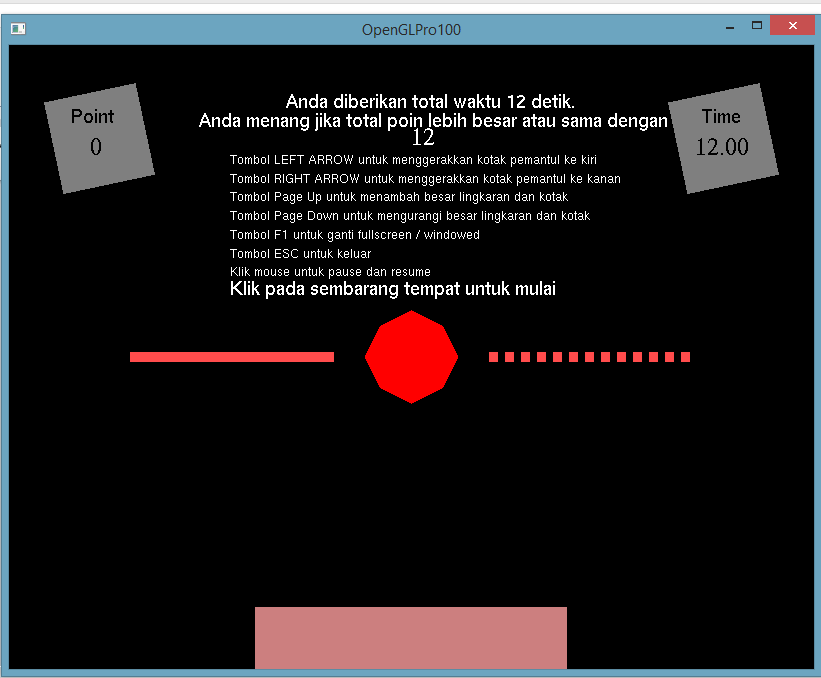 Saat permainan berlangsung, dimana user meminta untuk diberikan 1 buah square, 2 buah circle, dan 1 buah octagon.Total poin minimum yang perlu diraih adalah 12, dimana saat ini user sudah berhasil meraih poin 66 dan sisa waktu nya 6.12 detik.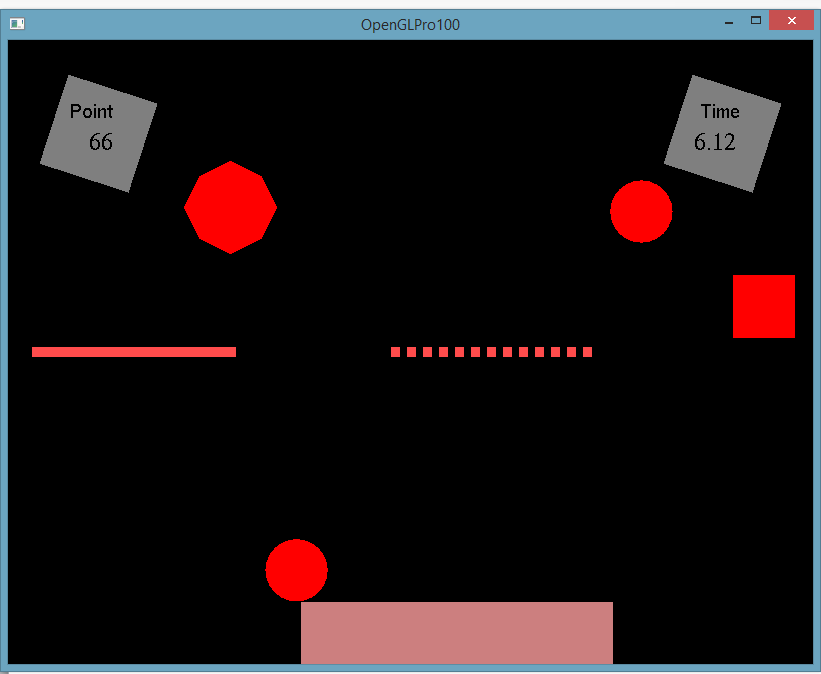 Saat permainan sedang berlangsung dan user menekan tombol PAGE UP untuk membesarkan ukuran circle dan square.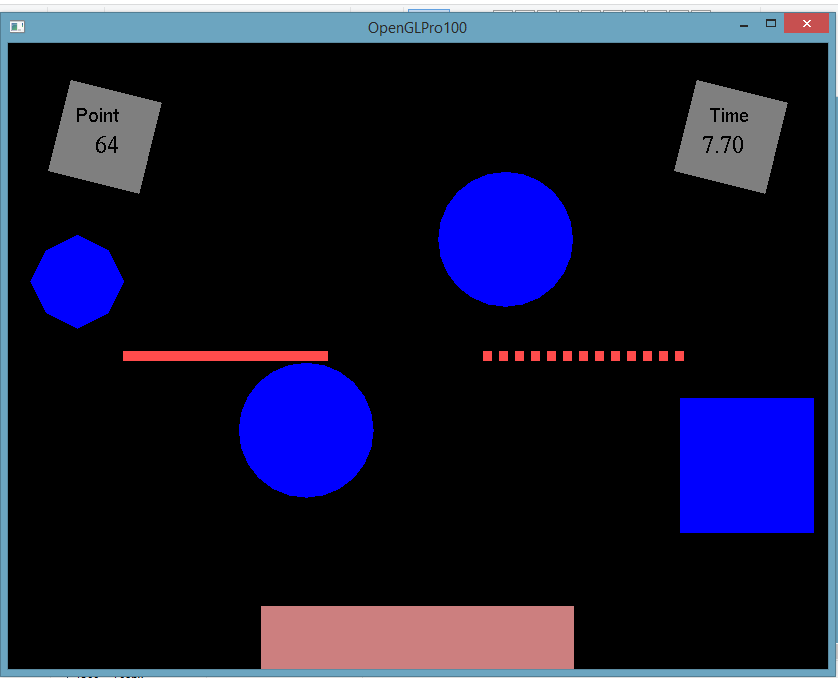 Saat permainan selesai dan user mendapatkan total poin sebesar 95. Status akhir permainan adalah YOU WIN.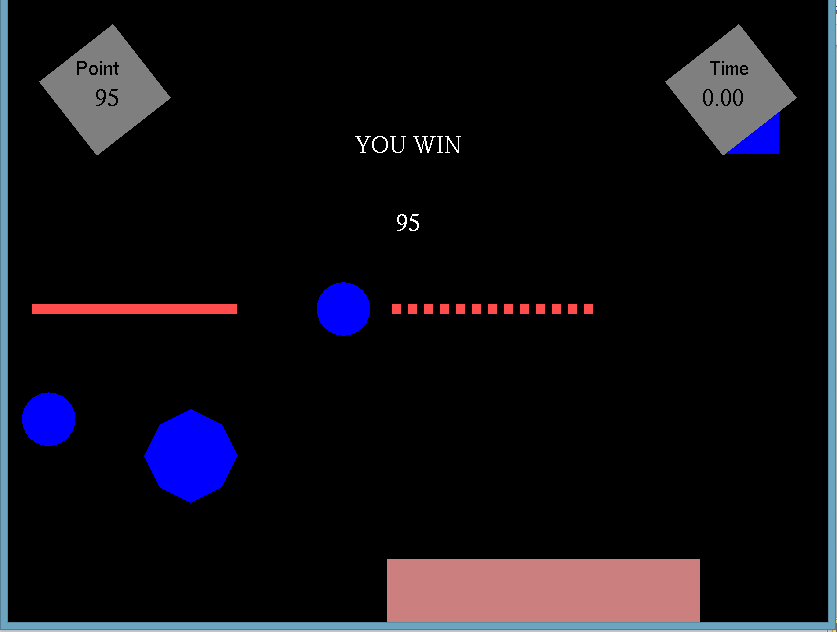 Untuk melihat contoh proses permainan secara lebih detil, silahkan lihat pada video demo: https://www.youtube.com/watch?v=NPggBSrDQzoFiturDetail FiturPenjelasan singkatUser authenticationLoginTerdapat layanan Forgot passwordPengguna diberikan token unik yang digunakan untuk melakukan pengubahan passwordToken memiliki batas waktu tertentu yang menyatakan validitas nyaToken akan dikirimkan ke email penggunaUser authenticationRegisterTerdapat 2 tahap registrasi untuk pembuatan akun baru:Tahap pertamaPengguna memasukkan First Name dan Last Name Pengguna memasukkan alamat email yang sekaligus akan menjadi usernameUser kemudian akan mendapatkan token unik untuk melanjutkan tahap registrasi ke-2. Token memiliki batas waktu tertentu yang menyatakan validitas nyaToken akan dikirimkan ke email penggunaStatus pengguna baru saat di tahap pertama: pendingSecond stage Pengguna memasukkan Password dan Konfirmasi Password Hanya token yang valid (yang dikirimkan ke email) yang dapat mengakses tahap ke-2 iniStatus pengguna baru saat di tahap ke-2: approvedStatus pengguna setelah berhasil membuat akun baru adalah subscriberSuperadmin&AdminSuperadminAdalah orang yang paling pertama berada dalam database SAIMemo.Kemampuan: Memilih adminMenambahkan dan menghapus subscriberMengubah profil pengguna (username dan password), yaitu superadmin, admin, dan subscriberMelihat aktivitas admin dan subscriberMenentukan lokasi penyimpanan fileMelakukan promosi (promote) terhadap pengguna untuk menjadi adminMelakukan depromosi (demote) terhadap pengguna dari menjadi seorang adminAdminDitentukan oleh superadminKemampuan: Menambah dan menghapus subscriberMengubah profil (username dan password) diri sendiri, admin lainnya, dan subscriber Melihat aktivitas penggunaMenentukan lokasi penyimpanan fileMelakukan promosi (promote) terhadap pengguna untuk menjadi adminMelakukan depromosi (demote) terhadap pengguna dari menjadi seorang admin SubscriberStatus: pendingTidak dapat mengakses SAIMemo jika mereka tidak menggunakan token yang valid untuk melakukan pembuatan passwordSubscriberStatus: approvedSubscriber dapat mengakses SAIMemoJika tidak ada aksi promosi yang dilakukan oleh superadmin atau admin, maka status nya tetap menjadi subscriber Jika ada aksi promosi yang dilakukan oleh superadmin atau admin, maka status nya menjadi admin Kemampuan: Mengubah profil diri (username dan password) Membuat folder baru => dapat juga membuat folder di dalam folder, dst Upload file dengan jenis ekstensi apapunDownload file Menghapus fileMelakukan sorting (pengurutan) terhadap daftar file berdasarkan kategori nama file, waktu modifikasi, dan ukuran fileSession-SAIMemo menggunakan session untuk menjaga kesinambungan proses antara bagian halaman utama, autentikasi, dan halaman pengguna Log activity-Hanya dapat diakses oleh superadmin dan admin Menampilkan history dari aktivitas yang dilakukan terhadap SAIMemo beserta waktu kejadiannya, misalnya: Aksi login dan registrasi yang dilakukanModifikasi profilPembentukan folder baruAksi upload, download, dan delete terhadap fileDapat dilakukan pengurutan